招募新會員獎勵品申請表申請時間：2015.09.30. 2015.12.31. 2016.03.31. 2016.06.30申請表請e-mail 給 Club Growth Director 推廣副總會長 Trini Ding審核，可在下列三項中選一項，送完為止。推廣副總會長 Trini Ding (丁海華) 審核完，將獎勵品直接寄到會長提供的收件地址介紹一人可選一項獎勵品，介紹兩人可選兩項獎勵品此格式可以自行加行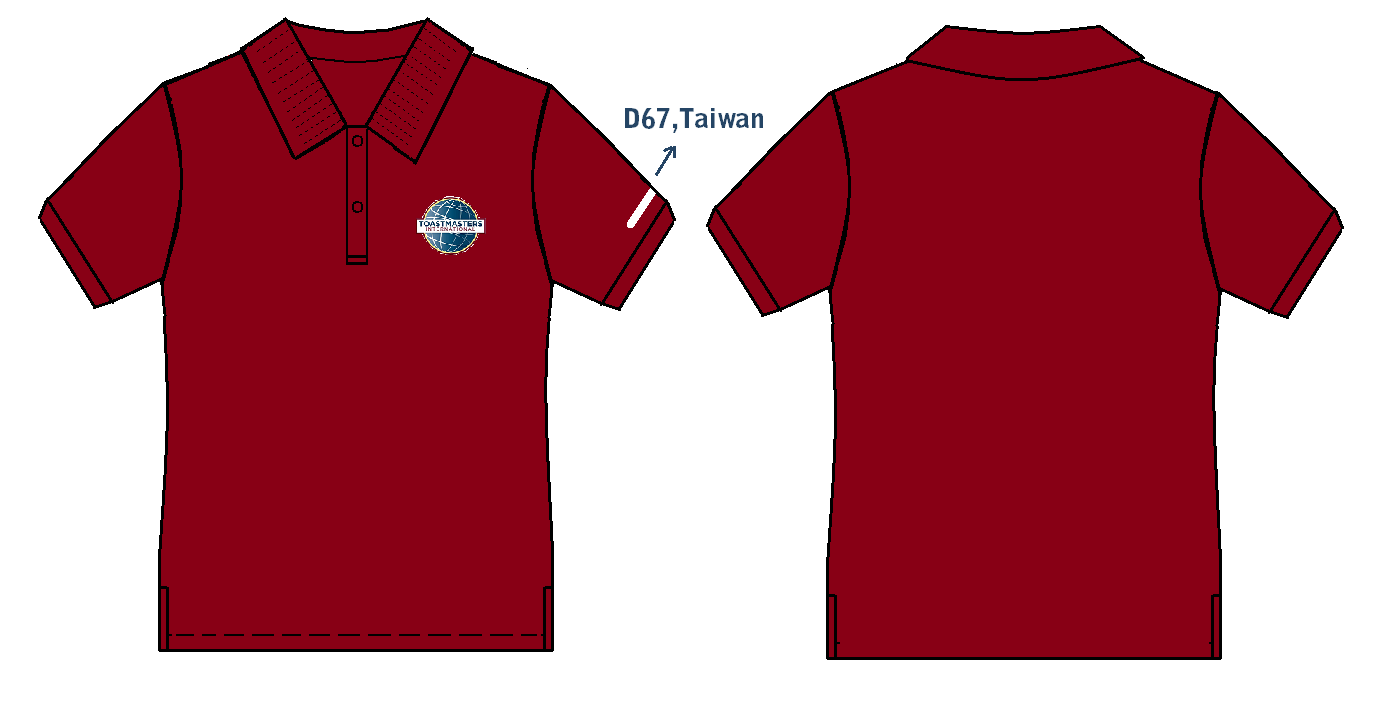 1.Toastmasters D67 Polo Shirt, see picture and chart, 六百件2.陳文茜的書 （我相信失敗 100 本）3.嚴長壽的書 （你就是改變的起點 100本）分會名稱ＸＸ分會新會員名字Anne WangRosa Lee介紹會員名字Peter LinDonald ChangPolo Shirt Size M所選書名陳文茜分會負責人？？？寄件地址？？？CM12#XSSMLXL2XL3XL身長5757657072747678胸圍4244475053565961肩寬3739444749515456短袖1818212223242629男生女生